Urząd Miejski w Śremie, Pl.20 Października 1, 63-100 Śrem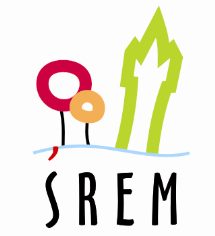 tel. 061 28 35 225; infolinia 0 801 300 031 ; mail: urzad@srem.plOGŁOSZENIEBURMISTRZ ŚREMUinformuje, iż przeznaczono do sprzedaży drzewo – wiatrołom, zlokalizowane 
na nieruchomości gminnej (działka nr 186) objętej umową dzierżawy, położonej w miejscowości Orkowo, według poniższego wykazu.Warunkiem sprzedaży jest dokonanie wycinki we własnym zakresie 
i na koszt własny przez nabywcę oraz przyjęcie zobowiązania 
do uporządkowania nieruchomości.Osoby zainteresowane nabyciem wymienionego drzewa mogą złożyć pisemną ofertę z podaniem ceny netto w tymczasowej siedzibie Urzędu Miejskiego w Śremie, Pl. Straży Pożarnej 1A (Biuro Obsługi Klienta) 
w terminie do 15 lipca 2016 r. Oferty należy składać w zaklejonych kopertach opisanych „Oferta na zakup drewna - Orkowo”.Wyłącznym kryterium wyboru nabywcy jest cena. Do ceny złożonej 
w ofercie doliczony zostanie obowiązujący podatek VAT.Z wyłonionym nabywcą drzewa podpisana zostanie umowa kupna-sprzedaży. Zapłaty za drewno należy dokonać w terminie 7 dni od dnia podpisania umowy. Termin obowiązków wynikających z umowy gmina określa 
do 31 grudnia 2016 r.Ze względu na utrudniony dostęp do nieruchomości gminnej (tereny nadwarciańskie) gmina nie organizuje wizji lokalnej, ukazującej przedmiot sprzedaży.Szczegółowych informacji na temat trybu, zasad i warunków sprzedaży udziela pracownik Zespołu Gospodarki Nieruchomościami Urzędu Miejskiego w Śremie w godzinach pracy Urzędu (budynek Państwowej Straży Pożarnej) pokój nr 10 lub telefonicznie pod nr 61 28 47 136.Ogłoszenie wywieszono dnia ….. lipca 2016 r.Ogłoszenie zdjęto dnia …. ………….………. 2016r. 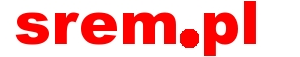 Lp.gatunek drzewliczba drzewprzybliżony obwód na wysokości 130cmstan drzew1dąb1 szt.140 cmdrzewo martwe, suche, konary połamane